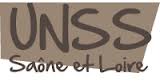 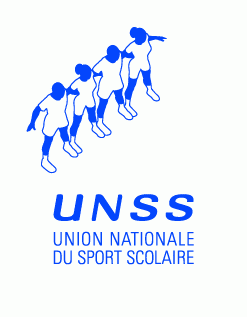 EVALUATION DEPARTEMENTAL JEUNE OFFICIEL ATHLETISMEEVALUATION DEPARTEMENTAL JEUNE OFFICIEL ATHLETISMEEVALUATION DEPARTEMENTAL JEUNE OFFICIEL ATHLETISMEEVALUATION DEPARTEMENTAL JEUNE OFFICIEL ATHLETISMEEVALUATION DEPARTEMENTAL JEUNE OFFICIEL ATHLETISMEEVALUATION DEPARTEMENTAL JEUNE OFFICIEL ATHLETISMEEVALUATION DEPARTEMENTAL JEUNE OFFICIEL ATHLETISMENOM Prénom :NOM Prénom :LES SAUTS avec BARRELES SAUTS avec BARRELES SAUTS avec BARREEtablissement :Etablissement :MOYENBIENTRES BIEN1 . AVANT LE DEBUT DU CONCOURS1 . AVANT LE DEBUT DU CONCOURS1 . AVANT LE DEBUT DU CONCOURS1 . AVANT LE DEBUT DU CONCOURS         J’ARRIVE EN AVANCE SUR LES LIEUX DU CONCOURS         J’ARRIVE EN AVANCE SUR LES LIEUX DU CONCOURS         J’ARRIVE EN AVANCE SUR LES LIEUX DU CONCOURS         J’ARRIVE EN AVANCE SUR LES LIEUX DU CONCOURS         J’ARRIVE EN AVANCE SUR LES LIEUX DU CONCOURS         JE ME PRESENTE AU JURY RESPONSABLE ET M’INFORME DU DEROULEMENT DU CONCOURS         JE ME PRESENTE AU JURY RESPONSABLE ET M’INFORME DU DEROULEMENT DU CONCOURS         JE ME PRESENTE AU JURY RESPONSABLE ET M’INFORME DU DEROULEMENT DU CONCOURS         JE ME PRESENTE AU JURY RESPONSABLE ET M’INFORME DU DEROULEMENT DU CONCOURS         JE ME PRESENTE AU JURY RESPONSABLE ET M’INFORME DU DEROULEMENT DU CONCOURS         JE ME PRESENTE AU JURY RESPONSABLE ET M’INFORME DU DEROULEMENT DU CONCOURS         JE ME PRESENTE AU JURY RESPONSABLE ET M’INFORME DU DEROULEMENT DU CONCOURS         JE SAIS REMPLIR UNE FICHE DE CONCOURS : J’écris lisiblement les noms, je note la barre de départ de chaque athlète.         JE SAIS REMPLIR UNE FICHE DE CONCOURS : J’écris lisiblement les noms, je note la barre de départ de chaque athlète.         JE SAIS REMPLIR UNE FICHE DE CONCOURS : J’écris lisiblement les noms, je note la barre de départ de chaque athlète.         JE SAIS REMPLIR UNE FICHE DE CONCOURS : J’écris lisiblement les noms, je note la barre de départ de chaque athlète.         JE SAIS REMPLIR UNE FICHE DE CONCOURS : J’écris lisiblement les noms, je note la barre de départ de chaque athlète.         JE SAIS REMPLIR UNE FICHE DE CONCOURS : J’écris lisiblement les noms, je note la barre de départ de chaque athlète.         JE SAIS REMPLIR UNE FICHE DE CONCOURS : J’écris lisiblement les noms, je note la barre de départ de chaque athlète.         JE SAIS REMPLIR UNE FICHE DE CONCOURS : J’écris lisiblement les noms, je note la barre de départ de chaque athlète.         JE SAIS REMPLIR UNE FICHE DE CONCOURS : J’écris lisiblement les noms, je note la barre de départ de chaque athlète.2. PENDANT LE CONCOURS (suivant le poste attribué)2. PENDANT LE CONCOURS (suivant le poste attribué)2. PENDANT LE CONCOURS (suivant le poste attribué)2. PENDANT LE CONCOURS (suivant le poste attribué)2. PENDANT LE CONCOURS (suivant le poste attribué)2. PENDANT LE CONCOURS (suivant le poste attribué)         A LA FEUILLE DE CONCOURS : j’appelle à haute et intelligible voix l’athlète qui va sauter et celui qui se prépare         A LA FEUILLE DE CONCOURS : j’appelle à haute et intelligible voix l’athlète qui va sauter et celui qui se prépare         A LA FEUILLE DE CONCOURS : j’appelle à haute et intelligible voix l’athlète qui va sauter et celui qui se prépare         A LA FEUILLE DE CONCOURS : j’appelle à haute et intelligible voix l’athlète qui va sauter et celui qui se prépare         A LA FEUILLE DE CONCOURS : j’appelle à haute et intelligible voix l’athlète qui va sauter et celui qui se prépare         A LA FEUILLE DE CONCOURS : j’appelle à haute et intelligible voix l’athlète qui va sauter et celui qui se prépare         A LA FEUILLE DE CONCOURS : j’appelle à haute et intelligible voix l’athlète qui va sauter et celui qui se prépare         A LA FEUILLE DE CONCOURS : j’appelle à haute et intelligible voix l’athlète qui va sauter et celui qui se prépare         A LA FEUILLE DE CONCOURS : j’appelle à haute et intelligible voix l’athlète qui va sauter et celui qui se prépare         A LA FEUILLE DE CONCOURS : j'annonce à voix haute le placement des poteaux.         A LA FEUILLE DE CONCOURS : j'annonce à voix haute le placement des poteaux.         A LA FEUILLE DE CONCOURS : j'annonce à voix haute le placement des poteaux.         A LA FEUILLE DE CONCOURS : j'annonce à voix haute le placement des poteaux.         A LA FEUILLE DE CONCOURS : j'annonce à voix haute le placement des poteaux.         A LA FEUILLE DE CONCOURS : j'annonce à voix haute le placement des poteaux.         A LA FEUILLE DE CONCOURS : j'annonce à voix haute le placement des poteaux.         A LA FEUILLE DE CONCOURS : je note avec un rond un saut réussi avec une croix un saut raté.         A LA FEUILLE DE CONCOURS : je note avec un rond un saut réussi avec une croix un saut raté.         A LA FEUILLE DE CONCOURS : je note avec un rond un saut réussi avec une croix un saut raté.         A LA FEUILLE DE CONCOURS : je note avec un rond un saut réussi avec une croix un saut raté.         A LA FEUILLE DE CONCOURS : je note avec un rond un saut réussi avec une croix un saut raté.         A LA FEUILLE DE CONCOURS : je note avec un rond un saut réussi avec une croix un saut raté.         A LA FEUILLE DE CONCOURS : je note avec un rond un saut réussi avec une croix un saut raté.         A LA FEUILLE DE CONCOURS : je note avec un rond un saut réussi avec une croix un saut raté.         AUX POTEAUX : je déplace mon poteaux suivant les recommandations du chef des juges.         AUX POTEAUX : je déplace mon poteaux suivant les recommandations du chef des juges.         AUX POTEAUX : je déplace mon poteaux suivant les recommandations du chef des juges.         AUX POTEAUX : je déplace mon poteaux suivant les recommandations du chef des juges.         AUX POTEAUX : je déplace mon poteaux suivant les recommandations du chef des juges.         AUX POTEAUX : je déplace mon poteaux suivant les recommandations du chef des juges.         AUX POTEAUX : je déplace mon poteaux suivant les recommandations du chef des juges.         A LA BARRE : je replace la barre correctement sur les taquets après un saut raté.         A LA BARRE : je replace la barre correctement sur les taquets après un saut raté.         A LA BARRE : je replace la barre correctement sur les taquets après un saut raté.         A LA BARRE : je replace la barre correctement sur les taquets après un saut raté.         A LA BARRE : je replace la barre correctement sur les taquets après un saut raté.         A LA BARRE : je replace la barre correctement sur les taquets après un saut raté.         A LA BARRE : je replace la barre correctement sur les taquets après un saut raté.3.  PENDANT LE CONCOURS ET A CHAQUE POSTE :3.  PENDANT LE CONCOURS ET A CHAQUE POSTE :3.  PENDANT LE CONCOURS ET A CHAQUE POSTE :3.  PENDANT LE CONCOURS ET A CHAQUE POSTE :3.  PENDANT LE CONCOURS ET A CHAQUE POSTE :         JE FAIS RESPECTER LA SECURITE des athlètes et de moi même         JE FAIS RESPECTER LA SECURITE des athlètes et de moi même         JE FAIS RESPECTER LA SECURITE des athlètes et de moi même         JE FAIS RESPECTER LA SECURITE des athlètes et de moi même         JE FAIS RESPECTER LA SECURITE des athlètes et de moi même         JE SUIS CONCENTRE et je suis REACTIF à chaque saut.         JE SUIS CONCENTRE et je suis REACTIF à chaque saut.         JE SUIS CONCENTRE et je suis REACTIF à chaque saut.         JE SUIS CONCENTRE et je suis REACTIF à chaque saut.         JE SUIS CONCENTRE et je suis REACTIF à chaque saut.4. APRES LE CONCOURS :4. APRES LE CONCOURS :4. APRES LE CONCOURS :         A LA FEUILLE DE CONCOURS : j'entoure et reporte la meilleure performance de chacun.         A LA FEUILLE DE CONCOURS : j'entoure et reporte la meilleure performance de chacun.         A LA FEUILLE DE CONCOURS : j'entoure et reporte la meilleure performance de chacun.         A LA FEUILLE DE CONCOURS : j'entoure et reporte la meilleure performance de chacun.         A LA FEUILLE DE CONCOURS : j'entoure et reporte la meilleure performance de chacun.         A LA FEUILLE DE CONCOURS : j'entoure et reporte la meilleure performance de chacun.         A LA FEUILLE DE CONCOURS : j'entoure et reporte la meilleure performance de chacun.         J’AIDE A RANGER LE MATERIEL         J’AIDE A RANGER LE MATERIEL         J’AIDE A RANGER LE MATERIEL